Уважаемые родители!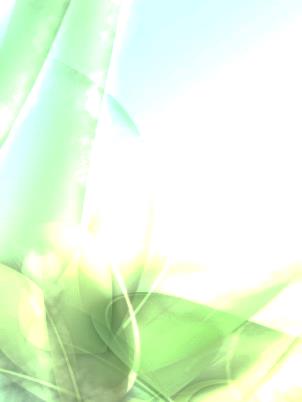 За окном осень – яркая, прекрасная пора и вместе с тем время, когда погода преподносит нам «сюрпризы» в виде дождя, снегопада, сильного ветра, гололедных явлений. А значит надо быть особенно внимательными, находясь на улице вместе с ребенком.В дождливый день дорога скользкая. Тормозной путь автомобиля на мокрой дороге увеличивается. Стекла машин покрываются каплями воды. Видимость снижается. Не спешите, собираясь переходить дорогу, осмотритесь и, только убедившись в полной безопасности, переходите проезжую часть. Запомните: даже самый опытный шофер не может остановить машину мгновенно!В дождливую (снежную) погоду скрытую опасность представляют собой зонты, капюшоны верхней одежды, массивные шапки – они частично закрывают обзор. Будьте внимательны, выходя из подъезда, шагая по двору, приближаясь к проезжей части!Во время снегопада заметно ухудшается видимость: снег залепляет глаза пешеходам и мешает обзору дороги. Водителям также мешает снег. Появляются заносы, ограничивая и затрудняя движение пешеходов и транспортных средств. Не торопитесь, находясь рядом с проезжей частью. Дождитесь, пока пройдет весь транспорт.По утрам подмораживает. Дорога покрывается ледяной коркой – гололёд. Скользко! В таких условиях появляться близко перед транспортом очень опасно, ведь на скользкой дороге остановить машину трудно! Не спешите, так как можно неожиданно упасть и оказаться под колесами. Будьте осторожны на улицах города!Похолодало, а значит время надевать перчатки и рукавицы. Переходя дорогу с ребенком, крепко держите его за руку – за запястье! Переходя дорогу, ребенка может что-то отвлечь, он вырвется и у вас в руках останется перчатка. Сейчас поздно светает и быстро темнеет. Не забывайте про световозвращатели – фликеры. Крепите их на верхней одежде ребенка – это дополнительный сигнал для водителей: пешеход - ребенок!